Qualifizierte Selbstauskunft über das Vorliegen eines 
negativen PoC-Antigentest zum Nachweis des SARS-CoV-2 Virus  - zur Abgabe in der Schule / Einrichtung -  Diese Bestätigung ist bei minderjährigen Schülerinnen und Schülern durch eine sorgeberechtigte Person abzugeben. Ist die zu erklärende Person volljährig, kann die Erklärung auch von ihr/von ihm selbst abgegeben werden.  Folgende Person hat sich mit einem vom Bundesinstitut für Arzneimittel und Medizinprodukte (BfArM) zugelassenen Test selbst getestet bzw. testen lassen und sich dabei an die dem Produkt beigefügte Gebrauchsanweisung gehalten:  _________________________________________ Name der Schülerin/des Schülers / des Kindes _________________________________________  Geburtsdatum  Angaben zum verwendeten Coronavirus Antigen-Selbsttest: _________________________________________  Produktname des Tests  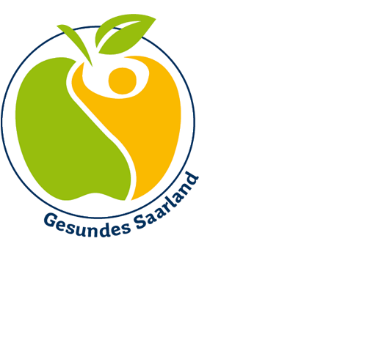 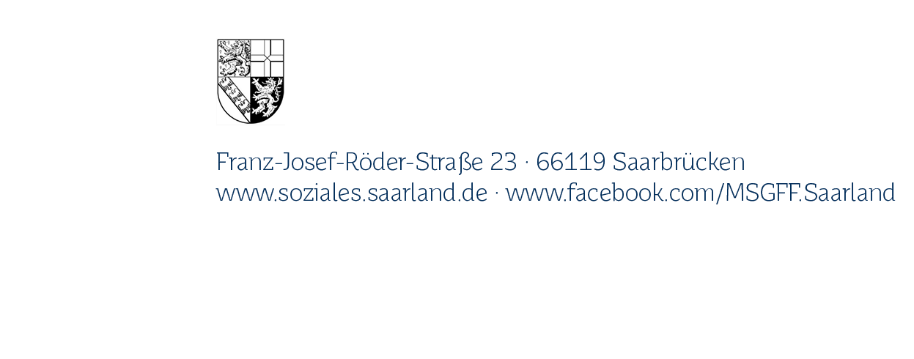 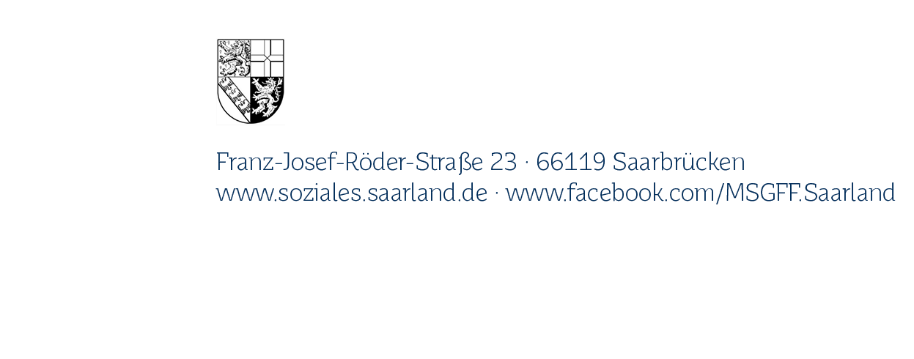 _________________________________________  Herstellername  _________________________________________  Testdatum/ungefähre Uhrzeit       Das Testergebnis war “negativ”.  ______________________________________________________________________________________ ggf. Name und Anschrift der das Testergebnis und die Ausführung nach Gebrauchsanweisung bestätigenden sorgeberechtigten Person  Ich versichere, dass diese Angaben wahrheitsgemäß und vollständig sind.   _____________________________________________________________________________________ Ort, Datum Unterschrift 